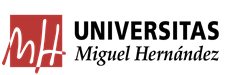 CURSOS / CONGRESOS / CONFERENCIAS/ REUNIONES CIENTÍFICAS-Nombre del congreso y número de edición-Quién organiza(Departamento, instituto de investigación, facultad, etc.).-Quién colaboraInterno (Departamento, instituto de investigación, facultad, etc.).Externo (Organización, empresas, instituciones, etc.)-Financiación/financiado por…-Fecha, lugar y hora donde se va a realizar(Si es en la UMH, especificar aula, edificio, campus).-A quién va dirigido-Precio de inscripción -Número de participantes(Si es relevante).-Breve texto(Destacar los aspectos más relevantes del congreso como el nombre y cargo de los ponentes más importantes, la participación de congresistas extranjeros etc.).-Adjuntar programa / cartel / imagen (Máximo 1 mega).-Teléfono móvil, correo electrónico de contacto-Dirección página web del congreso(Si se tiene).